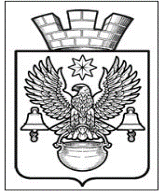 ПОСТАНОВЛЕНИЕАДМИНИСТРАЦИИ КОТЕЛЬНИКОВСКОГО ГОРОДСКОГО ПОСЕЛЕНИЯКОТЕЛЬНИКОВСКОГО МУНИЦИПАЛЬНОГО   РАЙОНАВОЛГОГРАДСКОЙ ОБЛАСТИот 15.02.2023                                                    № 129 О проведении публичных слушаний по                                                                                                                                                                                                             вопросам возможности выдачи разрешения   изменения вида разрешенного использования   земельного участка и разрешения на отклонения  от предельных параметров разрешенного   строительства на земельном участке            На основании заявления от 14.02.2023г. вх. № 228-ог, Наход Ольги Викторовны проживающей по адресу: Волгоградская область, г.Котельниково, ул. Октябрьская д.38А, кв.1 о возможности предоставления выдачи разрешения  изменения вида разрешенного использования  земельного участка и разрешения на отклонения  от предельных параметров разрешенного  строительства на земельном участке, расположенном по адресу: Волгоградская область, Котельниковский район, г. Котельниково, ул. Октябрьская, 15 с кадастровым номером 34:13:130017:1270, протокола №549 заседания комиссии по Правилам землепользования и застройки Котельниковского городского поселения от 15.02.2023г., руководствуясь решением Совета народных депутатов Котельниковского городского поселения от 28.02.2022г. №9/49 "Об утверждении Порядка организации и проведения публичных слушаний по проектам документов в сфере градостроительной деятельности в Котельниковском городском поселении Котельниковского муниципального района Волгоградской области», Правилами землепользования и застройки Котельниковского городского поселения, утвержденными решением Совета народных депутатов Котельниковского городского поселения от 25.10.2022г. №21/101, Федеральным законом от 06.10.2003г. №131-ФЗ «Об общих принципах организации местного самоуправления в Российской Федерации»,  Федеральным законом от 29.12.2004г. №191-ФЗ «О введении в действие Градостроительного Кодекса Российской Федерации», ст. 40 Градостроительного кодекса РФ, Уставом Котельниковского городского поселения, администрация Котельниковского городского поселения ПОСТАНОВЛЯЕТ:Провести 02.03.2023г. в 14-00 по адресу: Волгоградская область, г. Котельниково,                        ул. Ленина, 9, публичные слушания по вопросу возможности предоставления выдачи разрешения  изменения вида разрешенного использования  земельного участка и разрешения на отклонения  от предельных параметров разрешенного  строительства на земельном участке площадью 375,0 кв. м с кадастровым номером 34:13:130017:1270, расположенном по адресу: Волгоградская область, Котельниковский район, г. Котельниково, ул. Октябрьская, 15Рекомендовать Наход Ольге Викторовне опубликовать оповещение о начале публичных слушаний по вопросам градостроительной деятельности на территории Котельниковского городского поселения Котельниковского муниципального района Волгоградской области от 15.02.2023г. Настоящее постановление обнародовать путем размещения на официальном сайте администрации Котельниковского городского поселения.Контроль за выполнением настоящего постановления оставляю за собой.Глава Котельниковского городского поселения                                                                                         А. Л. Федоров